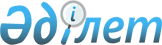 Об утверждении Правил аккредитации республиканских общественных объединений по видам спорта
					
			Утративший силу
			
			
		
					Постановление Правительства Республики Казахстан от 22 декабря 2003 года N 1288. Утратило силу постановлением Правительства Республики Казахстан от 15 апреля 2015 года № 238      Сноска. Утратило силу постановлением Правительства РК от 15.04.2015 № 238.      Сноска. Заголовок в редакции постановления Правительства РК от 04.08.2011 № 914 (вводится в действие по истечении десяти календарных дней после первого официального опубликования).      В соответствии с Законом Республики Казахстан от 2 декабря 1999 года "О физической культуре и спорте" Правительство Республики Казахстан постановляет: 

      1. Утвердить прилагаемые Правила аккредитации республиканских общественных объединений по видам спорта.

      Сноска. Пункт 1 в редакции постановления Правительства РК от 04.08.2011 № 914 (вводится в действие по истечении десяти календарных дней после первого официального опубликования).

      2. Настоящее постановление вступает в силу со дня подписания.       Премьер-Министр 

      Республики Казахстан Утверждены          

постановлением Правительства 

Республики Казахстан     

от 22 декабря 2003 года N 1288  

Правила

аккредитации республиканских общественных объединений по видам спорта      Сноска. Правила в редакции постановления Правительства РК от 04.08.2011 № 914 (вводится в действие по истечении десяти календарных дней после первого официального опубликования). 

1. Общие положения       1. Настоящие Правила аккредитации республиканских общественных объединений по видам спорта (далее - Правила) разработаны в соответствии с Законом Республики Казахстан от 2 декабря 1999 года "О физической культуре и спорте" и определяют порядок проведения аккредитации республиканских общественных объединений по видам спорта: подачу документов для проведения аккредитации, их рассмотрения и выдачи свидетельства об аккредитации уполномоченным органом по физической культуре и спорту (далее - уполномоченный орган).



      2. Аккредитацию проходят республиканские общественные объединения по видам спорта (далее - объединение) с целью официального признания правомочий представлять Республику Казахстан в соответствующих международных организациях.



      3. Аккредитацию объединений осуществляет уполномоченный орган.



      4. В целях эффективного осуществления аккредитации, при уполномоченном органе создается Комиссия по аккредитации (далее - Комиссия).



      В состав Комиссии входят специалисты уполномоченного органа и представители физкультурно-спортивных организаций. Состав Комиссии утверждается приказом первого руководителя уполномоченного органа или лица, исполняющего его обязанности. 

2. Порядок проведения аккредитации

      5. Для получения свидетельства об аккредитации (далее - свидетельство) объединение представляет следующие документы:

      1) заявление по форме согласно приложению 2 к настоящему постановлению;

      2) справку о государственной регистрации (перерегистрации) объединения в качестве юридического лица в Республике Казахстан или свидетельство о государственной (учетной) регистрации (перерегистрации) объединения в качестве юридического лица в Республике Казахстан;

      3) справку о государственной регистрации (перерегистрации) филиалов объединения в качестве юридического лица, имеющие свои структурные подразделения на территории более половины областей Республики Казахстан или свидетельство о государственной (учетной) регистрации (перерегистрации) филиалов объединения в качестве юридического лица, имеющие свои структурные подразделения на территории более половины областей Республики Казахстан;

      4) информацию об участии объединения в реализации программ по видам спорта;

      5) копии дипломов о наличии кадров с высшим профессиональным или средним профессиональным образованием по специализации в области физической культуры и спорта;

      6) информационную справку о количестве спортивных секций, клубов, групп, а также, занимающихся в них по данному виду спорта.

      Сноска. Пункт 5 в редакции постановления Правительства РК от 19.02.2014 № 118 (вводится в действие по истечении десяти календарных дней после дня его первого официального опубликования).



      6. Срок рассмотрения документов, принятия решения о выдаче свидетельства или об отказе уполномоченным органом не должен превышать пятнадцать календарных дней с момента принятия заявления.

      Сноска. Пункт 6 в редакции постановления Правительства РК от 19.02.2014 № 118 (вводится в действие по истечении десяти календарных дней после дня его первого официального опубликования).



      7. Рассмотрение документов, представленных объединением осуществляется на заседании Комиссии в соответствии с его Положением.



      8. По итогам изучения Комиссией документов объединения уполномоченный орган принимает решение об аккредитации (или отказе в аккредитации) и о выдаче (отказе в выдаче) свидетельства.



      9. Объединению, прошедшему аккредитацию, выдается соответствующее свидетельство сроком на 4 года по форме, утвержденной уполномоченным органом.



      10. В выдаче свидетельства отказывается в следующих случаях:



      1) непредставление всех документов, требуемых в соответствии с пунктом 5 настоящих Правил;



      2) наличие в документах, представленных объединением для получения свидетельства, недостоверной или искаженной информации. 

3. Приостановление и прекращение действия свидетельства

      11. Уполномоченный орган своим приказом приостанавливает действие свидетельства в течение пяти рабочих дней с момента обнаружения недостоверных или искаженных данных в документах, представленных для аккредитации.



      12. В течение шести месяцев объединение устраняет нарушения, выявленные уполномоченным органом. Данный срок оговаривается в решении о приостановлении действия свидетельства.



      13. При своевременном устранении нарушений, повлекших приостановление действия свидетельства, его действие на основании рекомендации Комиссии возобновляется со дня подписания приказа уполномоченным органом.



      14. Уполномоченный орган выносит приказ о прекращении действия свидетельства в течение пяти рабочих дней в следующих случаях:



      1) реорганизации или ликвидации юридического лица;



      2) неустранения причин в соответствии с пунктом 12 настоящих Правил, по которым было приостановлено действие свидетельства;



      3) предоставления объединением заявления о прекращении действия свидетельства;



      4) истечения срока его действия;



      5) неучастия объединения в течение календарного года в республиканских (чемпионаты, первенства, Кубки Республики) и международных (Олимпийские, Азиатские игры, чемпионаты, первенства и Кубки Мира, Азии, Европы) соревнованиях;



      6) подачи представлений от более половины областных (городов Астаны и Алматы) местных исполнительных органов по физической культуре и спорту о некомпетентности и бездействии объединения. 

4. Заключительные положения

      15. При проведении реорганизации объединения в период действия свидетельства, объединение в месячный срок представляет в уполномоченный орган копии учредительных документов с внесенными изменениями и свидетельство о постановке на учет в налоговом органе (при предоставлении оригиналов для сверки подлинности), или их нотариально заверенные копии.



      16. Объединение, в случае изменения его наименования или юридического адреса в течение пятнадцати рабочих дней уведомляет об этом уполномоченный орган и подает заявление о переоформлении свидетельства с приложением документов, указанных в пункте 15 настоящих Правил.



      17. При утрате или порче свидетельства уполномоченный орган на основании заявления выдает объединению дубликат свидетельства в течение пяти рабочих дней со дня принятия заявления.



      18. Уполномоченный орган обеспечивает изготовление, учет и хранение бланков свидетельств.



      19. Решение об аккредитации либо об отказе в аккредитации объединения может быть обжаловано в порядке, установленном законодательством Республики Казахстан.

Приложение         

к Правилам об аккредитации 

республиканских общественных

объединений по видам спорта

Форма            Кому ____________________________________________

     (должность, фамилия, имя, отчество (в случае

     ____________________________________________

     наличия) руководителя уполномоченного органа

     ____________________________________________

          по физической культуре и спорту)

     ____________________________________________

от ______________________________________________

    (фамилия, имя, отчество (в случае наличия)

     ____________________________________________

руководителя или представителя      

     ____________________________________________

      республиканского общественного объединения)

     ____________________________________________

(адрес, телефон, электронная почта)     

                               Заявление

     на проведение аккредитации республиканского общественного

объединения по видам спорта и выдачу свидетельства аккредитации      Сноска. Приложение в редакции постановления Правительства РК от 19.02.2014 № 118 (вводится в действие по истечении десяти календарных дней после дня его первого официального опубликования).      Прошу Вас провести аккредитацию и выдать свидетельство об

аккредитации ________________________________________________________

                          (наименование республиканского

_____________________________________________________________________

                     общественного объединения)

      К заявлению прилагаются следующие документы:

      1) ____________________________________________________________

      2) ____________________________________________________________

      4) ____________________________________________________________

      5) ____________________________________________________________

      6) ____________________________________________________________

      7) ____________________________________________________________МП ________________    ______________________________________________

      (подпись)          (фамилия, имя, отчество (в случае наличия))«____» ______________ 20 __ г.Дата поступления заявления «__» ____________ 20__ г.

Регистрационный номер _____________________

_____________________________________________________________________

(подпись, фамилия, имя, отчество (в случае наличия) ответственного лица)
					© 2012. РГП на ПХВ «Институт законодательства и правовой информации Республики Казахстан» Министерства юстиции Республики Казахстан
				